MINUTES OF THE U3A ANNUAL GENERAL MEETING HELD AT THECASA DE CULTURA DENIA, THURSDAY 16TH FEBRUARY 2017The first call of the Annual General Meeting took place at 11.00 a.m. and the President, Gordon Clifford, informed the members that sadly our Almoner, Anita Hughes had passed away.  He then announced that as there were insufficient numbers present we would have to wait half an hour before making a second call to allow the Annual General Meeting to take place.Gordon then called on the Vice President, Christine Whitelock to introduce the speaker for today, Pedro Javier Dominguez Crego from the Spanish Cruz Roja to talk about his work.  His work is with the co-ordination of services between the Cruz Roja, the British Red Cross and other ex Pat organisations in the Pais Valencia in Spain.  He sked for volunteers to help with the English speaking side of the Cruz Roja work and mentioned ambulances, panic pendants and transport but will come back again to give us more in depth information.  If anyone wants to volunteer for the Cruz Roja his contact details are on the Home Page of the Website.Upon the second call the Annual General Meeting was officially opened by the President, who explained what was going to happen and then handed over to Roger Fell the Treasurer to present the Financial Report for 2016.Roger started by thanking Pam Rowlinson for preparing some Power Point slides and then thanked Anne Mitchell for sending him some questions about the accounts.  These were namely queries on some areas of the accounts that had been lumped together under one heading and these were broken down and shown on Power Point slides with the individual amounts.  There was some discussion over the Fishing Club getting €40 towards its 10th Anniversary Dinner, which the President eventually brought to a halt.  There was some discussion over the Group Leaders Lunch cost and on the mileage claimed by the Treasurer and the Secretary but this was approved by the members applause after interjections by two of the members, one on each item.There was some discussion as to why the Travel Group was showing a surplus but it was explained that €200 of this was a member’s money they were trying to repay and the remainder was an excess over expenditure of 0.3% that will no doubt be absorbed by the next couple of trips. Approval of the 1916 Accounts was proposed by Mike Lawson and seconded by Lee Brown the vote was unanimously in favour of accepting the 2016 accounts.A motion was then raised by the Treasurer to retain the services of the auditor Mr James Jewell which was proposed by Mike Blower and seconded by Chris Whitehead, followed by a unanimous vote in favour.Roger then said that he had been Treasurer for eight years and asked if there were any volunteers to work alongside him for a while with a view to take over in February 2018.The President, Gordon Clifford then took over and said that Colin and Denise were off on a world cruise so we needed someone to take the names of those attending the Member’s Meetings and asked for volunteers to contact the Secretary.The President asked if everyone had read the 2016 minutes and if there were any issues arising then asked for a vote for their approval, this was proposed by Val Lawson and seconded by Mike Lawson and unanimously approved by a vote.Gordon said that Margaret Jenrick and Len Roper has volunteered to stay on for another year and asked for a show of hands for approval, which was given. The President officially closed the 2017 Annual General Meeting at 11.35 p.m.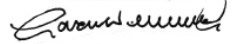 President’s Signature.....................................................Date   16/02/2017  